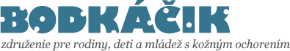 Čo nás čaká v roku 2021?Pacientske poradenské centrum Bodkáčik v Martine – aj v roku 2021 bude realizovať online poradenstvo cez sociálne siete, či už prostredníctvom našej FB stránky, YouTube kanálu, kde sú dostupné edukačné videobloky na tému psoriáza, hidradenitída, atopický ekzém, ichtyóza; taktiež na stránke www.bodkáčik.sk alebo cez náš e-mail: bodkacikmt@gmail.com, kde si môžete dohodnúť telefonickú či osobnú konzultáciu.Zapojenie sa do zbierky OZ s Úsmevom na pomoc ľuďom v ťažkej životnej situácii                 pre rok 2021 pod názvom „Pomáhame s úsmevom“Marec 2021 – ak situácia dovolí zorganizujeme pravidelné aj nepravidelné aktivity, zábavné a tvorivé činnosti (realizované vonku v prírode), termíny budú zverejnené na webe www.bodkacik.sk a na FB BodkáčikPokračujeme... -> poradenstvo prostredníctvom online-linky: „www.bezpsoriázy.sk“, www.bodkacik.sk, poradenstvo s odborníkmi v dermatológii, videoblogy sociálne siete, pacientske príbehy, sociálne poradenstvo (tzn. spolupráca s odborníkmi a inými subjektami pokračuje) Pokračujeme...  -> poradenská činnosť (individuálne), v spolupráci s OZ Úsmev aj v oblasti psychologického poradenstvaZapojenie sa do webinárov s príslušnou tématikou cez sociálne siete, možnosť ich zhliadnutia; online pripojenia budú zaslané na e-maily záujemcom, sympatizantomNad čím visí otáznik?Máj 2021 – podieľanie sa na organizácii a kampani „Deň kože – deň dotykov 2021“Jún 2021 – medzinárodne stretnutie  v Portáši (SPaA SR, Bodkáčik, SPAE ČR)Október 2021 – kampaň „Svetový deň psoriázy 2021“ , sprostredkovanie online aktivítPodrobnejšie informácie a plánované aktivity si nájdete na našom webe, pri sledovaní FB Bodkáčik, či sledovaní YouTube kanálu Bodkáčik – ak sa stanete našim odberateľom. Priebežne budeme plán činností aktualizovať na : www.bodkacik.sk .